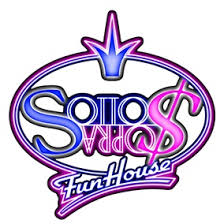 MODULO D'ISCRIZIONEGRUPPO SPORTIVA e/o SOCIETA' SPORTIVA.....................................................................................................................E-mail : .........................................................................................................CAMPIONATO ITALIANO F.S.S.I. di BOWLING “ALL EVENTS”Maschile - FemminileModena,  23  settembre  2017ALLEGARE LE QUOTE D'ISCRIZIONE DI € 28,00 PER ATLETA IL TERMINE ULTIMO PER LE ISCRIZIONI E’ VENERDI' 30 GIUGNO 2017Data ..............................						Firma .........................................Inviare il presente foglio a :                                                                                                         tesseramento@fssi.it - cssfaenzabowling@hotmail.it - dtbowling@fssi.it - dtbowling-f@fssi.itMODULO D'ISCRIZIONEGRUPPO SPORTIVA e/o SOCIETA' SPORTIVA.....................................................................................................................E-mail : .........................................................................................................CAMPIONATO ITALIANO F.S.S.I. di BOWLING “DOPPIO MISTO”Maschile - FemminileModena, 24  settembre  2017ALLEGARE LE QUOTE D'ISCRIZIONE DI € 14,00 PER ATLETA IL TERMINE ULTIMO PER LE ISCRIZIONI E’ VENERDI' 30 GIUGNO 2017Data ..............................						Firma .........................................Inviare il presente foglio a :                                                                                                         tesseramento@fssi.it - cssfaenzabowling@hotmail.it - dtbowling@fssi.it - dtbowling-f@fssi.itMASCHILEMASCHILEN. Tessera FSSIN. Tessera FSSIN. Tessera FSSI  Cognome e Nome  Cognome e Nome  Cognome e Nome  Cognome e Nome  Cognome e Nome  Cognome e Nome  Cognome e Nome12345FEMMINILEFEMMINILEFEMMINILEN. Tessera FSSIN. Tessera FSSIN. Tessera FSSI  Cognome e Nome  Cognome e Nome  Cognome e Nome  Cognome e Nome  Cognome e Nome  Cognome e Nome  Cognome e Nome12345MASCHILEMASCHILEN. Tessera FSSIN. Tessera FSSIN. Tessera FSSI  Cognome e Nome  Cognome e Nome  Cognome e Nome  Cognome e Nome  Cognome e Nome  Cognome e Nome  Cognome e Nome12345FEMMINILEFEMMINILEFEMMINILEN. Tessera FSSIN. Tessera FSSIN. Tessera FSSI  Cognome e Nome  Cognome e Nome  Cognome e Nome  Cognome e Nome  Cognome e Nome  Cognome e Nome  Cognome e Nome12345